KWESTIONARIUSZ KANDYDATAOświadczenie woli podjęcia nauki w XXII Liceum Ogólnokształcącym z Oddziałami Dwujęzycznymi im. José Martíw Warszawie, ul. Leopolda Staffa 111DANE KANDYDATADANE KANDYDATADANE KANDYDATADANE KANDYDATADANE KANDYDATADANE KANDYDATADANE KANDYDATADANE KANDYDATADANE KANDYDATADANE KANDYDATADANE KANDYDATADANE KANDYDATADANE KANDYDATAnazwisko	………………………………….…………………imię		…………………………………….…imię		…………………………………….…imię		…………………………………….…imię		…………………………………….…imię		…………………………………….…imię		…………………………………….…imię		…………………………………….…imię		…………………………………….…imię		…………………………………….…imię		…………………………………….…imię		…………………………………….…imię		…………………………………….…drugie imię	…………………………………….…obywatelstwo …………………………………….…obywatelstwo …………………………………….…obywatelstwo …………………………………….…obywatelstwo …………………………………….…obywatelstwo …………………………………….…obywatelstwo …………………………………….…obywatelstwo …………………………………….…obywatelstwo …………………………………….…obywatelstwo …………………………………….…obywatelstwo …………………………………….…obywatelstwo …………………………………….…obywatelstwo …………………………………….…data urodzenia ………………………………………....PESELmiejsce urodzenia ..…………………………………………….…… województwo/gmina ………………………………………….miejsce urodzenia ..…………………………………………….…… województwo/gmina ………………………………………….miejsce urodzenia ..…………………………………………….…… województwo/gmina ………………………………………….miejsce urodzenia ..…………………………………………….…… województwo/gmina ………………………………………….miejsce urodzenia ..…………………………………………….…… województwo/gmina ………………………………………….miejsce urodzenia ..…………………………………………….…… województwo/gmina ………………………………………….miejsce urodzenia ..…………………………………………….…… województwo/gmina ………………………………………….miejsce urodzenia ..…………………………………………….…… województwo/gmina ………………………………………….miejsce urodzenia ..…………………………………………….…… województwo/gmina ………………………………………….miejsce urodzenia ..…………………………………………….…… województwo/gmina ………………………………………….miejsce urodzenia ..…………………………………………….…… województwo/gmina ………………………………………….miejsce urodzenia ..…………………………………………….…… województwo/gmina ………………………………………….miejsce urodzenia ..…………………………………………….…… województwo/gmina ………………………………………….DANE OJCA/OPIEKUNA PRAWNEGODANE OJCA/OPIEKUNA PRAWNEGODANE OJCA/OPIEKUNA PRAWNEGODANE OJCA/OPIEKUNA PRAWNEGODANE OJCA/OPIEKUNA PRAWNEGODANE OJCA/OPIEKUNA PRAWNEGODANE OJCA/OPIEKUNA PRAWNEGODANE OJCA/OPIEKUNA PRAWNEGODANE OJCA/OPIEKUNA PRAWNEGODANE OJCA/OPIEKUNA PRAWNEGODANE OJCA/OPIEKUNA PRAWNEGODANE OJCA/OPIEKUNA PRAWNEGODANE OJCA/OPIEKUNA PRAWNEGOimię i nazwisko		………………….…………..…………………………………………………………….……………..telefony kontaktowe		……………………………………………….……………….………….………….………………...adres zamieszkania		.……………………………………………………………………………………………………...….e-mail				…………………………………………………………….imię i nazwisko		………………….…………..…………………………………………………………….……………..telefony kontaktowe		……………………………………………….……………….………….………….………………...adres zamieszkania		.……………………………………………………………………………………………………...….e-mail				…………………………………………………………….imię i nazwisko		………………….…………..…………………………………………………………….……………..telefony kontaktowe		……………………………………………….……………….………….………….………………...adres zamieszkania		.……………………………………………………………………………………………………...….e-mail				…………………………………………………………….imię i nazwisko		………………….…………..…………………………………………………………….……………..telefony kontaktowe		……………………………………………….……………….………….………….………………...adres zamieszkania		.……………………………………………………………………………………………………...….e-mail				…………………………………………………………….imię i nazwisko		………………….…………..…………………………………………………………….……………..telefony kontaktowe		……………………………………………….……………….………….………….………………...adres zamieszkania		.……………………………………………………………………………………………………...….e-mail				…………………………………………………………….imię i nazwisko		………………….…………..…………………………………………………………….……………..telefony kontaktowe		……………………………………………….……………….………….………….………………...adres zamieszkania		.……………………………………………………………………………………………………...….e-mail				…………………………………………………………….imię i nazwisko		………………….…………..…………………………………………………………….……………..telefony kontaktowe		……………………………………………….……………….………….………….………………...adres zamieszkania		.……………………………………………………………………………………………………...….e-mail				…………………………………………………………….imię i nazwisko		………………….…………..…………………………………………………………….……………..telefony kontaktowe		……………………………………………….……………….………….………….………………...adres zamieszkania		.……………………………………………………………………………………………………...….e-mail				…………………………………………………………….imię i nazwisko		………………….…………..…………………………………………………………….……………..telefony kontaktowe		……………………………………………….……………….………….………….………………...adres zamieszkania		.……………………………………………………………………………………………………...….e-mail				…………………………………………………………….imię i nazwisko		………………….…………..…………………………………………………………….……………..telefony kontaktowe		……………………………………………….……………….………….………….………………...adres zamieszkania		.……………………………………………………………………………………………………...….e-mail				…………………………………………………………….imię i nazwisko		………………….…………..…………………………………………………………….……………..telefony kontaktowe		……………………………………………….……………….………….………….………………...adres zamieszkania		.……………………………………………………………………………………………………...….e-mail				…………………………………………………………….imię i nazwisko		………………….…………..…………………………………………………………….……………..telefony kontaktowe		……………………………………………….……………….………….………….………………...adres zamieszkania		.……………………………………………………………………………………………………...….e-mail				…………………………………………………………….imię i nazwisko		………………….…………..…………………………………………………………….……………..telefony kontaktowe		……………………………………………….……………….………….………….………………...adres zamieszkania		.……………………………………………………………………………………………………...….e-mail				…………………………………………………………….DANE MATKI/OPIEKUNA PRAWNEGODANE MATKI/OPIEKUNA PRAWNEGODANE MATKI/OPIEKUNA PRAWNEGODANE MATKI/OPIEKUNA PRAWNEGODANE MATKI/OPIEKUNA PRAWNEGODANE MATKI/OPIEKUNA PRAWNEGODANE MATKI/OPIEKUNA PRAWNEGODANE MATKI/OPIEKUNA PRAWNEGODANE MATKI/OPIEKUNA PRAWNEGODANE MATKI/OPIEKUNA PRAWNEGODANE MATKI/OPIEKUNA PRAWNEGODANE MATKI/OPIEKUNA PRAWNEGODANE MATKI/OPIEKUNA PRAWNEGOimię i nazwisko		………………….…………………………………………………………..…….……………………..telefony kontaktowe		……………………………………………….……….………………..……………………...……….adres zamieszkania		.……………………………………………………………………………………………………...….e-mail				…………………………………………………………….imię i nazwisko		………………….…………………………………………………………..…….……………………..telefony kontaktowe		……………………………………………….……….………………..……………………...……….adres zamieszkania		.……………………………………………………………………………………………………...….e-mail				…………………………………………………………….imię i nazwisko		………………….…………………………………………………………..…….……………………..telefony kontaktowe		……………………………………………….……….………………..……………………...……….adres zamieszkania		.……………………………………………………………………………………………………...….e-mail				…………………………………………………………….imię i nazwisko		………………….…………………………………………………………..…….……………………..telefony kontaktowe		……………………………………………….……….………………..……………………...……….adres zamieszkania		.……………………………………………………………………………………………………...….e-mail				…………………………………………………………….imię i nazwisko		………………….…………………………………………………………..…….……………………..telefony kontaktowe		……………………………………………….……….………………..……………………...……….adres zamieszkania		.……………………………………………………………………………………………………...….e-mail				…………………………………………………………….imię i nazwisko		………………….…………………………………………………………..…….……………………..telefony kontaktowe		……………………………………………….……….………………..……………………...……….adres zamieszkania		.……………………………………………………………………………………………………...….e-mail				…………………………………………………………….imię i nazwisko		………………….…………………………………………………………..…….……………………..telefony kontaktowe		……………………………………………….……….………………..……………………...……….adres zamieszkania		.……………………………………………………………………………………………………...….e-mail				…………………………………………………………….imię i nazwisko		………………….…………………………………………………………..…….……………………..telefony kontaktowe		……………………………………………….……….………………..……………………...……….adres zamieszkania		.……………………………………………………………………………………………………...….e-mail				…………………………………………………………….imię i nazwisko		………………….…………………………………………………………..…….……………………..telefony kontaktowe		……………………………………………….……….………………..……………………...……….adres zamieszkania		.……………………………………………………………………………………………………...….e-mail				…………………………………………………………….imię i nazwisko		………………….…………………………………………………………..…….……………………..telefony kontaktowe		……………………………………………….……….………………..……………………...……….adres zamieszkania		.……………………………………………………………………………………………………...….e-mail				…………………………………………………………….imię i nazwisko		………………….…………………………………………………………..…….……………………..telefony kontaktowe		……………………………………………….……….………………..……………………...……….adres zamieszkania		.……………………………………………………………………………………………………...….e-mail				…………………………………………………………….imię i nazwisko		………………….…………………………………………………………..…….……………………..telefony kontaktowe		……………………………………………….……….………………..……………………...……….adres zamieszkania		.……………………………………………………………………………………………………...….e-mail				…………………………………………………………….imię i nazwisko		………………….…………………………………………………………..…….……………………..telefony kontaktowe		……………………………………………….……….………………..……………………...……….adres zamieszkania		.……………………………………………………………………………………………………...….e-mail				…………………………………………………………….ADRES ZAMELDOWANIA KANDYDATAADRES ZAMELDOWANIA KANDYDATAADRES ZAMELDOWANIA KANDYDATAADRES ZAMELDOWANIA KANDYDATAADRES ZAMELDOWANIA KANDYDATAADRES ZAMELDOWANIA KANDYDATAADRES ZAMELDOWANIA KANDYDATAADRES ZAMELDOWANIA KANDYDATAADRES ZAMELDOWANIA KANDYDATAADRES ZAMELDOWANIA KANDYDATAADRES ZAMELDOWANIA KANDYDATAADRES ZAMELDOWANIA KANDYDATAADRES ZAMELDOWANIA KANDYDATAkod …………….…………... miejscowość ……………..……………….……………………….…………………….…ul. …………………………………………..................... nr domu ……….… nr mieszkania …..…….…województwo …………………………………………..….… dzielnica/gmina …….……………….….….…..…powiat		…………………………………………………………….kod …………….…………... miejscowość ……………..……………….……………………….…………………….…ul. …………………………………………..................... nr domu ……….… nr mieszkania …..…….…województwo …………………………………………..….… dzielnica/gmina …….……………….….….…..…powiat		…………………………………………………………….kod …………….…………... miejscowość ……………..……………….……………………….…………………….…ul. …………………………………………..................... nr domu ……….… nr mieszkania …..…….…województwo …………………………………………..….… dzielnica/gmina …….……………….….….…..…powiat		…………………………………………………………….kod …………….…………... miejscowość ……………..……………….……………………….…………………….…ul. …………………………………………..................... nr domu ……….… nr mieszkania …..…….…województwo …………………………………………..….… dzielnica/gmina …….……………….….….…..…powiat		…………………………………………………………….kod …………….…………... miejscowość ……………..……………….……………………….…………………….…ul. …………………………………………..................... nr domu ……….… nr mieszkania …..…….…województwo …………………………………………..….… dzielnica/gmina …….……………….….….…..…powiat		…………………………………………………………….kod …………….…………... miejscowość ……………..……………….……………………….…………………….…ul. …………………………………………..................... nr domu ……….… nr mieszkania …..…….…województwo …………………………………………..….… dzielnica/gmina …….……………….….….…..…powiat		…………………………………………………………….kod …………….…………... miejscowość ……………..……………….……………………….…………………….…ul. …………………………………………..................... nr domu ……….… nr mieszkania …..…….…województwo …………………………………………..….… dzielnica/gmina …….……………….….….…..…powiat		…………………………………………………………….kod …………….…………... miejscowość ……………..……………….……………………….…………………….…ul. …………………………………………..................... nr domu ……….… nr mieszkania …..…….…województwo …………………………………………..….… dzielnica/gmina …….……………….….….…..…powiat		…………………………………………………………….kod …………….…………... miejscowość ……………..……………….……………………….…………………….…ul. …………………………………………..................... nr domu ……….… nr mieszkania …..…….…województwo …………………………………………..….… dzielnica/gmina …….……………….….….…..…powiat		…………………………………………………………….kod …………….…………... miejscowość ……………..……………….……………………….…………………….…ul. …………………………………………..................... nr domu ……….… nr mieszkania …..…….…województwo …………………………………………..….… dzielnica/gmina …….……………….….….…..…powiat		…………………………………………………………….kod …………….…………... miejscowość ……………..……………….……………………….…………………….…ul. …………………………………………..................... nr domu ……….… nr mieszkania …..…….…województwo …………………………………………..….… dzielnica/gmina …….……………….….….…..…powiat		…………………………………………………………….kod …………….…………... miejscowość ……………..……………….……………………….…………………….…ul. …………………………………………..................... nr domu ……….… nr mieszkania …..…….…województwo …………………………………………..….… dzielnica/gmina …….……………….….….…..…powiat		…………………………………………………………….kod …………….…………... miejscowość ……………..……………….……………………….…………………….…ul. …………………………………………..................... nr domu ……….… nr mieszkania …..…….…województwo …………………………………………..….… dzielnica/gmina …….……………….….….…..…powiat		…………………………………………………………….ADRES ZAMIESZKANIA KANDYDATAADRES ZAMIESZKANIA KANDYDATAADRES ZAMIESZKANIA KANDYDATAADRES ZAMIESZKANIA KANDYDATAADRES ZAMIESZKANIA KANDYDATAADRES ZAMIESZKANIA KANDYDATAADRES ZAMIESZKANIA KANDYDATAADRES ZAMIESZKANIA KANDYDATAADRES ZAMIESZKANIA KANDYDATAADRES ZAMIESZKANIA KANDYDATAADRES ZAMIESZKANIA KANDYDATAADRES ZAMIESZKANIA KANDYDATAADRES ZAMIESZKANIA KANDYDATAkod …………….…………... miejscowość ……………..……………….……………………….….…………………….…ul. …………………………………………..................... nr domu ……….… nr mieszkania  ……...…..…województwo …………………………………………..……. dzielnica/gmina …….…………………………….……powiat		…………………………………………………………….kod …………….…………... miejscowość ……………..……………….……………………….….…………………….…ul. …………………………………………..................... nr domu ……….… nr mieszkania  ……...…..…województwo …………………………………………..……. dzielnica/gmina …….…………………………….……powiat		…………………………………………………………….kod …………….…………... miejscowość ……………..……………….……………………….….…………………….…ul. …………………………………………..................... nr domu ……….… nr mieszkania  ……...…..…województwo …………………………………………..……. dzielnica/gmina …….…………………………….……powiat		…………………………………………………………….kod …………….…………... miejscowość ……………..……………….……………………….….…………………….…ul. …………………………………………..................... nr domu ……….… nr mieszkania  ……...…..…województwo …………………………………………..……. dzielnica/gmina …….…………………………….……powiat		…………………………………………………………….kod …………….…………... miejscowość ……………..……………….……………………….….…………………….…ul. …………………………………………..................... nr domu ……….… nr mieszkania  ……...…..…województwo …………………………………………..……. dzielnica/gmina …….…………………………….……powiat		…………………………………………………………….kod …………….…………... miejscowość ……………..……………….……………………….….…………………….…ul. …………………………………………..................... nr domu ……….… nr mieszkania  ……...…..…województwo …………………………………………..……. dzielnica/gmina …….…………………………….……powiat		…………………………………………………………….kod …………….…………... miejscowość ……………..……………….……………………….….…………………….…ul. …………………………………………..................... nr domu ……….… nr mieszkania  ……...…..…województwo …………………………………………..……. dzielnica/gmina …….…………………………….……powiat		…………………………………………………………….kod …………….…………... miejscowość ……………..……………….……………………….….…………………….…ul. …………………………………………..................... nr domu ……….… nr mieszkania  ……...…..…województwo …………………………………………..……. dzielnica/gmina …….…………………………….……powiat		…………………………………………………………….kod …………….…………... miejscowość ……………..……………….……………………….….…………………….…ul. …………………………………………..................... nr domu ……….… nr mieszkania  ……...…..…województwo …………………………………………..……. dzielnica/gmina …….…………………………….……powiat		…………………………………………………………….kod …………….…………... miejscowość ……………..……………….……………………….….…………………….…ul. …………………………………………..................... nr domu ……….… nr mieszkania  ……...…..…województwo …………………………………………..……. dzielnica/gmina …….…………………………….……powiat		…………………………………………………………….kod …………….…………... miejscowość ……………..……………….……………………….….…………………….…ul. …………………………………………..................... nr domu ……….… nr mieszkania  ……...…..…województwo …………………………………………..……. dzielnica/gmina …….…………………………….……powiat		…………………………………………………………….kod …………….…………... miejscowość ……………..……………….……………………….….…………………….…ul. …………………………………………..................... nr domu ……….… nr mieszkania  ……...…..…województwo …………………………………………..……. dzielnica/gmina …….…………………………….……powiat		…………………………………………………………….kod …………….…………... miejscowość ……………..……………….……………………….….…………………….…ul. …………………………………………..................... nr domu ……….… nr mieszkania  ……...…..…województwo …………………………………………..……. dzielnica/gmina …….…………………………….……powiat		…………………………………………………………….nr telefonu domowego		…………………………………..nr telefonu komórkowego ucznia	………………………………….., adres e-mail …………………………………………..nr telefonu domowego		…………………………………..nr telefonu komórkowego ucznia	………………………………….., adres e-mail …………………………………………..nr telefonu domowego		…………………………………..nr telefonu komórkowego ucznia	………………………………….., adres e-mail …………………………………………..nr telefonu domowego		…………………………………..nr telefonu komórkowego ucznia	………………………………….., adres e-mail …………………………………………..nr telefonu domowego		…………………………………..nr telefonu komórkowego ucznia	………………………………….., adres e-mail …………………………………………..nr telefonu domowego		…………………………………..nr telefonu komórkowego ucznia	………………………………….., adres e-mail …………………………………………..nr telefonu domowego		…………………………………..nr telefonu komórkowego ucznia	………………………………….., adres e-mail …………………………………………..nr telefonu domowego		…………………………………..nr telefonu komórkowego ucznia	………………………………….., adres e-mail …………………………………………..nr telefonu domowego		…………………………………..nr telefonu komórkowego ucznia	………………………………….., adres e-mail …………………………………………..nr telefonu domowego		…………………………………..nr telefonu komórkowego ucznia	………………………………….., adres e-mail …………………………………………..nr telefonu domowego		…………………………………..nr telefonu komórkowego ucznia	………………………………….., adres e-mail …………………………………………..nr telefonu domowego		…………………………………..nr telefonu komórkowego ucznia	………………………………….., adres e-mail …………………………………………..nr telefonu domowego		…………………………………..nr telefonu komórkowego ucznia	………………………………….., adres e-mail …………………………………………..POZOSTAŁE INFORMACJEPOZOSTAŁE INFORMACJEPOZOSTAŁE INFORMACJEPOZOSTAŁE INFORMACJEPOZOSTAŁE INFORMACJEPOZOSTAŁE INFORMACJEPOZOSTAŁE INFORMACJEPOZOSTAŁE INFORMACJEPOZOSTAŁE INFORMACJEPOZOSTAŁE INFORMACJEPOZOSTAŁE INFORMACJEPOZOSTAŁE INFORMACJEPOZOSTAŁE INFORMACJEuczeń/uczennica mieszka z: rodzicami     lub  ………………………………………………………………………………………………..……uczeń/uczennica mieszka z: rodzicami     lub  ………………………………………………………………………………………………..……uczeń/uczennica mieszka z: rodzicami     lub  ………………………………………………………………………………………………..……uczeń/uczennica mieszka z: rodzicami     lub  ………………………………………………………………………………………………..……uczeń/uczennica mieszka z: rodzicami     lub  ………………………………………………………………………………………………..……uczeń/uczennica mieszka z: rodzicami     lub  ………………………………………………………………………………………………..……uczeń/uczennica mieszka z: rodzicami     lub  ………………………………………………………………………………………………..……uczeń/uczennica mieszka z: rodzicami     lub  ………………………………………………………………………………………………..……uczeń/uczennica mieszka z: rodzicami     lub  ………………………………………………………………………………………………..……uczeń/uczennica mieszka z: rodzicami     lub  ………………………………………………………………………………………………..……uczeń/uczennica mieszka z: rodzicami     lub  ………………………………………………………………………………………………..……uczeń/uczennica mieszka z: rodzicami     lub  ………………………………………………………………………………………………..……uczeń/uczennica mieszka z: rodzicami     lub  ………………………………………………………………………………………………..……W naszej szkole, w ramach 2 godzin wychowania fizycznego w tygodniu prowadzimy zajęcia do wyboru. Uczniowie dokonują swoich wyborów raz na pół roku. Uczniowie niepełnoletni dokonują samodzielnego wyboru za zgodą rodziców/opiekunów prawnych.Wyrażam zgodę na samodzielne dokonywanie wyboru aktywności ruchowej na zajęcia do wyboru 
w trakcie trwania nauki w XXII Liceum Ogólnokształcącym z Oddziałami Dwujęzycznymi 
im. José Martí. podpisy rodziców/prawnych opiekunów	……………….................………….………………………………………….Prosimy o zaznaczenie swojego wyboru w formularzu na stronie szkoły w zakładce REKRUTACJA        lub poprzez podany kod QR                        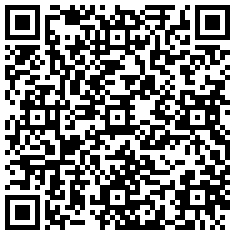 Dane z formularza (imię, nazwisko, klasa i wybrane zajęcia) będą wykorzystywane tylko do zapisów na zajęcia do wyboru w naszej szkole i są przechowywane przez pół roku.W naszej szkole, w ramach 2 godzin wychowania fizycznego w tygodniu prowadzimy zajęcia do wyboru. Uczniowie dokonują swoich wyborów raz na pół roku. Uczniowie niepełnoletni dokonują samodzielnego wyboru za zgodą rodziców/opiekunów prawnych.Wyrażam zgodę na samodzielne dokonywanie wyboru aktywności ruchowej na zajęcia do wyboru 
w trakcie trwania nauki w XXII Liceum Ogólnokształcącym z Oddziałami Dwujęzycznymi 
im. José Martí. podpisy rodziców/prawnych opiekunów	……………….................………….………………………………………….Prosimy o zaznaczenie swojego wyboru w formularzu na stronie szkoły w zakładce REKRUTACJA        lub poprzez podany kod QR                        Dane z formularza (imię, nazwisko, klasa i wybrane zajęcia) będą wykorzystywane tylko do zapisów na zajęcia do wyboru w naszej szkole i są przechowywane przez pół roku.W naszej szkole, w ramach 2 godzin wychowania fizycznego w tygodniu prowadzimy zajęcia do wyboru. Uczniowie dokonują swoich wyborów raz na pół roku. Uczniowie niepełnoletni dokonują samodzielnego wyboru za zgodą rodziców/opiekunów prawnych.Wyrażam zgodę na samodzielne dokonywanie wyboru aktywności ruchowej na zajęcia do wyboru 
w trakcie trwania nauki w XXII Liceum Ogólnokształcącym z Oddziałami Dwujęzycznymi 
im. José Martí. podpisy rodziców/prawnych opiekunów	……………….................………….………………………………………….Prosimy o zaznaczenie swojego wyboru w formularzu na stronie szkoły w zakładce REKRUTACJA        lub poprzez podany kod QR                        Dane z formularza (imię, nazwisko, klasa i wybrane zajęcia) będą wykorzystywane tylko do zapisów na zajęcia do wyboru w naszej szkole i są przechowywane przez pół roku.W naszej szkole, w ramach 2 godzin wychowania fizycznego w tygodniu prowadzimy zajęcia do wyboru. Uczniowie dokonują swoich wyborów raz na pół roku. Uczniowie niepełnoletni dokonują samodzielnego wyboru za zgodą rodziców/opiekunów prawnych.Wyrażam zgodę na samodzielne dokonywanie wyboru aktywności ruchowej na zajęcia do wyboru 
w trakcie trwania nauki w XXII Liceum Ogólnokształcącym z Oddziałami Dwujęzycznymi 
im. José Martí. podpisy rodziców/prawnych opiekunów	……………….................………….………………………………………….Prosimy o zaznaczenie swojego wyboru w formularzu na stronie szkoły w zakładce REKRUTACJA        lub poprzez podany kod QR                        Dane z formularza (imię, nazwisko, klasa i wybrane zajęcia) będą wykorzystywane tylko do zapisów na zajęcia do wyboru w naszej szkole i są przechowywane przez pół roku.W naszej szkole, w ramach 2 godzin wychowania fizycznego w tygodniu prowadzimy zajęcia do wyboru. Uczniowie dokonują swoich wyborów raz na pół roku. Uczniowie niepełnoletni dokonują samodzielnego wyboru za zgodą rodziców/opiekunów prawnych.Wyrażam zgodę na samodzielne dokonywanie wyboru aktywności ruchowej na zajęcia do wyboru 
w trakcie trwania nauki w XXII Liceum Ogólnokształcącym z Oddziałami Dwujęzycznymi 
im. José Martí. podpisy rodziców/prawnych opiekunów	……………….................………….………………………………………….Prosimy o zaznaczenie swojego wyboru w formularzu na stronie szkoły w zakładce REKRUTACJA        lub poprzez podany kod QR                        Dane z formularza (imię, nazwisko, klasa i wybrane zajęcia) będą wykorzystywane tylko do zapisów na zajęcia do wyboru w naszej szkole i są przechowywane przez pół roku.W naszej szkole, w ramach 2 godzin wychowania fizycznego w tygodniu prowadzimy zajęcia do wyboru. Uczniowie dokonują swoich wyborów raz na pół roku. Uczniowie niepełnoletni dokonują samodzielnego wyboru za zgodą rodziców/opiekunów prawnych.Wyrażam zgodę na samodzielne dokonywanie wyboru aktywności ruchowej na zajęcia do wyboru 
w trakcie trwania nauki w XXII Liceum Ogólnokształcącym z Oddziałami Dwujęzycznymi 
im. José Martí. podpisy rodziców/prawnych opiekunów	……………….................………….………………………………………….Prosimy o zaznaczenie swojego wyboru w formularzu na stronie szkoły w zakładce REKRUTACJA        lub poprzez podany kod QR                        Dane z formularza (imię, nazwisko, klasa i wybrane zajęcia) będą wykorzystywane tylko do zapisów na zajęcia do wyboru w naszej szkole i są przechowywane przez pół roku.W naszej szkole, w ramach 2 godzin wychowania fizycznego w tygodniu prowadzimy zajęcia do wyboru. Uczniowie dokonują swoich wyborów raz na pół roku. Uczniowie niepełnoletni dokonują samodzielnego wyboru za zgodą rodziców/opiekunów prawnych.Wyrażam zgodę na samodzielne dokonywanie wyboru aktywności ruchowej na zajęcia do wyboru 
w trakcie trwania nauki w XXII Liceum Ogólnokształcącym z Oddziałami Dwujęzycznymi 
im. José Martí. podpisy rodziców/prawnych opiekunów	……………….................………….………………………………………….Prosimy o zaznaczenie swojego wyboru w formularzu na stronie szkoły w zakładce REKRUTACJA        lub poprzez podany kod QR                        Dane z formularza (imię, nazwisko, klasa i wybrane zajęcia) będą wykorzystywane tylko do zapisów na zajęcia do wyboru w naszej szkole i są przechowywane przez pół roku.W naszej szkole, w ramach 2 godzin wychowania fizycznego w tygodniu prowadzimy zajęcia do wyboru. Uczniowie dokonują swoich wyborów raz na pół roku. Uczniowie niepełnoletni dokonują samodzielnego wyboru za zgodą rodziców/opiekunów prawnych.Wyrażam zgodę na samodzielne dokonywanie wyboru aktywności ruchowej na zajęcia do wyboru 
w trakcie trwania nauki w XXII Liceum Ogólnokształcącym z Oddziałami Dwujęzycznymi 
im. José Martí. podpisy rodziców/prawnych opiekunów	……………….................………….………………………………………….Prosimy o zaznaczenie swojego wyboru w formularzu na stronie szkoły w zakładce REKRUTACJA        lub poprzez podany kod QR                        Dane z formularza (imię, nazwisko, klasa i wybrane zajęcia) będą wykorzystywane tylko do zapisów na zajęcia do wyboru w naszej szkole i są przechowywane przez pół roku.W naszej szkole, w ramach 2 godzin wychowania fizycznego w tygodniu prowadzimy zajęcia do wyboru. Uczniowie dokonują swoich wyborów raz na pół roku. Uczniowie niepełnoletni dokonują samodzielnego wyboru za zgodą rodziców/opiekunów prawnych.Wyrażam zgodę na samodzielne dokonywanie wyboru aktywności ruchowej na zajęcia do wyboru 
w trakcie trwania nauki w XXII Liceum Ogólnokształcącym z Oddziałami Dwujęzycznymi 
im. José Martí. podpisy rodziców/prawnych opiekunów	……………….................………….………………………………………….Prosimy o zaznaczenie swojego wyboru w formularzu na stronie szkoły w zakładce REKRUTACJA        lub poprzez podany kod QR                        Dane z formularza (imię, nazwisko, klasa i wybrane zajęcia) będą wykorzystywane tylko do zapisów na zajęcia do wyboru w naszej szkole i są przechowywane przez pół roku.W naszej szkole, w ramach 2 godzin wychowania fizycznego w tygodniu prowadzimy zajęcia do wyboru. Uczniowie dokonują swoich wyborów raz na pół roku. Uczniowie niepełnoletni dokonują samodzielnego wyboru za zgodą rodziców/opiekunów prawnych.Wyrażam zgodę na samodzielne dokonywanie wyboru aktywności ruchowej na zajęcia do wyboru 
w trakcie trwania nauki w XXII Liceum Ogólnokształcącym z Oddziałami Dwujęzycznymi 
im. José Martí. podpisy rodziców/prawnych opiekunów	……………….................………….………………………………………….Prosimy o zaznaczenie swojego wyboru w formularzu na stronie szkoły w zakładce REKRUTACJA        lub poprzez podany kod QR                        Dane z formularza (imię, nazwisko, klasa i wybrane zajęcia) będą wykorzystywane tylko do zapisów na zajęcia do wyboru w naszej szkole i są przechowywane przez pół roku.W naszej szkole, w ramach 2 godzin wychowania fizycznego w tygodniu prowadzimy zajęcia do wyboru. Uczniowie dokonują swoich wyborów raz na pół roku. Uczniowie niepełnoletni dokonują samodzielnego wyboru za zgodą rodziców/opiekunów prawnych.Wyrażam zgodę na samodzielne dokonywanie wyboru aktywności ruchowej na zajęcia do wyboru 
w trakcie trwania nauki w XXII Liceum Ogólnokształcącym z Oddziałami Dwujęzycznymi 
im. José Martí. podpisy rodziców/prawnych opiekunów	……………….................………….………………………………………….Prosimy o zaznaczenie swojego wyboru w formularzu na stronie szkoły w zakładce REKRUTACJA        lub poprzez podany kod QR                        Dane z formularza (imię, nazwisko, klasa i wybrane zajęcia) będą wykorzystywane tylko do zapisów na zajęcia do wyboru w naszej szkole i są przechowywane przez pół roku.W naszej szkole, w ramach 2 godzin wychowania fizycznego w tygodniu prowadzimy zajęcia do wyboru. Uczniowie dokonują swoich wyborów raz na pół roku. Uczniowie niepełnoletni dokonują samodzielnego wyboru za zgodą rodziców/opiekunów prawnych.Wyrażam zgodę na samodzielne dokonywanie wyboru aktywności ruchowej na zajęcia do wyboru 
w trakcie trwania nauki w XXII Liceum Ogólnokształcącym z Oddziałami Dwujęzycznymi 
im. José Martí. podpisy rodziców/prawnych opiekunów	……………….................………….………………………………………….Prosimy o zaznaczenie swojego wyboru w formularzu na stronie szkoły w zakładce REKRUTACJA        lub poprzez podany kod QR                        Dane z formularza (imię, nazwisko, klasa i wybrane zajęcia) będą wykorzystywane tylko do zapisów na zajęcia do wyboru w naszej szkole i są przechowywane przez pół roku.W naszej szkole, w ramach 2 godzin wychowania fizycznego w tygodniu prowadzimy zajęcia do wyboru. Uczniowie dokonują swoich wyborów raz na pół roku. Uczniowie niepełnoletni dokonują samodzielnego wyboru za zgodą rodziców/opiekunów prawnych.Wyrażam zgodę na samodzielne dokonywanie wyboru aktywności ruchowej na zajęcia do wyboru 
w trakcie trwania nauki w XXII Liceum Ogólnokształcącym z Oddziałami Dwujęzycznymi 
im. José Martí. podpisy rodziców/prawnych opiekunów	……………….................………….………………………………………….Prosimy o zaznaczenie swojego wyboru w formularzu na stronie szkoły w zakładce REKRUTACJA        lub poprzez podany kod QR                        Dane z formularza (imię, nazwisko, klasa i wybrane zajęcia) będą wykorzystywane tylko do zapisów na zajęcia do wyboru w naszej szkole i są przechowywane przez pół roku.* Oświadczam, że dobrowolnie podaję swoje aktualne dane osobowe, a ich treść jest zgodna ze stanem faktycznym. Jestem świadom/a odpowiedzialności karnej za składanie fałszywych informacji. Zgodnie z ustawą z dnia 29 sierpnia 1997 r. o ochronie danych osobowych (t.j. Dz.U.2016.922) wyrażam zgodę na przetwarzanie danych osobowychmojego syna/mojej córki  .........................................................................................                  imię i nazwiskoprzez XXII Liceum Ogólnokształcące z Oddziałami Dwujęzycznymi im. José Martí w Warszawie do celów związanych z procesem rekrutacji oraz edukacji zgodnie z przepisami o obowiązku nauki wynikającymi z art. 18. ustawy z dnia 7 września 1991 r. o systemie oświaty (t.j. Dz.U.2016.1943).* Wiem, że przysługuje mi prawo dostępu do treści danych moich i mojego dziecka oraz ich poprawiania.* Administratorem danych jest dyrektor szkoły.podpisy rodziców/prawnych opiekunów …………………….............                   …………………….............Warszawa, dnia …………………………… 202… r.* Oświadczam, że dobrowolnie podaję swoje aktualne dane osobowe, a ich treść jest zgodna ze stanem faktycznym. Jestem świadom/a odpowiedzialności karnej za składanie fałszywych informacji. Zgodnie z ustawą z dnia 29 sierpnia 1997 r. o ochronie danych osobowych (t.j. Dz.U.2016.922) wyrażam zgodę na przetwarzanie danych osobowychmojego syna/mojej córki  .........................................................................................                  imię i nazwiskoprzez XXII Liceum Ogólnokształcące z Oddziałami Dwujęzycznymi im. José Martí w Warszawie do celów związanych z procesem rekrutacji oraz edukacji zgodnie z przepisami o obowiązku nauki wynikającymi z art. 18. ustawy z dnia 7 września 1991 r. o systemie oświaty (t.j. Dz.U.2016.1943).* Wiem, że przysługuje mi prawo dostępu do treści danych moich i mojego dziecka oraz ich poprawiania.* Administratorem danych jest dyrektor szkoły.podpisy rodziców/prawnych opiekunów …………………….............                   …………………….............Warszawa, dnia …………………………… 202… r.* Oświadczam, że dobrowolnie podaję swoje aktualne dane osobowe, a ich treść jest zgodna ze stanem faktycznym. Jestem świadom/a odpowiedzialności karnej za składanie fałszywych informacji. Zgodnie z ustawą z dnia 29 sierpnia 1997 r. o ochronie danych osobowych (t.j. Dz.U.2016.922) wyrażam zgodę na przetwarzanie danych osobowychmojego syna/mojej córki  .........................................................................................                  imię i nazwiskoprzez XXII Liceum Ogólnokształcące z Oddziałami Dwujęzycznymi im. José Martí w Warszawie do celów związanych z procesem rekrutacji oraz edukacji zgodnie z przepisami o obowiązku nauki wynikającymi z art. 18. ustawy z dnia 7 września 1991 r. o systemie oświaty (t.j. Dz.U.2016.1943).* Wiem, że przysługuje mi prawo dostępu do treści danych moich i mojego dziecka oraz ich poprawiania.* Administratorem danych jest dyrektor szkoły.podpisy rodziców/prawnych opiekunów …………………….............                   …………………….............Warszawa, dnia …………………………… 202… r.* Oświadczam, że dobrowolnie podaję swoje aktualne dane osobowe, a ich treść jest zgodna ze stanem faktycznym. Jestem świadom/a odpowiedzialności karnej za składanie fałszywych informacji. Zgodnie z ustawą z dnia 29 sierpnia 1997 r. o ochronie danych osobowych (t.j. Dz.U.2016.922) wyrażam zgodę na przetwarzanie danych osobowychmojego syna/mojej córki  .........................................................................................                  imię i nazwiskoprzez XXII Liceum Ogólnokształcące z Oddziałami Dwujęzycznymi im. José Martí w Warszawie do celów związanych z procesem rekrutacji oraz edukacji zgodnie z przepisami o obowiązku nauki wynikającymi z art. 18. ustawy z dnia 7 września 1991 r. o systemie oświaty (t.j. Dz.U.2016.1943).* Wiem, że przysługuje mi prawo dostępu do treści danych moich i mojego dziecka oraz ich poprawiania.* Administratorem danych jest dyrektor szkoły.podpisy rodziców/prawnych opiekunów …………………….............                   …………………….............Warszawa, dnia …………………………… 202… r.* Oświadczam, że dobrowolnie podaję swoje aktualne dane osobowe, a ich treść jest zgodna ze stanem faktycznym. Jestem świadom/a odpowiedzialności karnej za składanie fałszywych informacji. Zgodnie z ustawą z dnia 29 sierpnia 1997 r. o ochronie danych osobowych (t.j. Dz.U.2016.922) wyrażam zgodę na przetwarzanie danych osobowychmojego syna/mojej córki  .........................................................................................                  imię i nazwiskoprzez XXII Liceum Ogólnokształcące z Oddziałami Dwujęzycznymi im. José Martí w Warszawie do celów związanych z procesem rekrutacji oraz edukacji zgodnie z przepisami o obowiązku nauki wynikającymi z art. 18. ustawy z dnia 7 września 1991 r. o systemie oświaty (t.j. Dz.U.2016.1943).* Wiem, że przysługuje mi prawo dostępu do treści danych moich i mojego dziecka oraz ich poprawiania.* Administratorem danych jest dyrektor szkoły.podpisy rodziców/prawnych opiekunów …………………….............                   …………………….............Warszawa, dnia …………………………… 202… r.* Oświadczam, że dobrowolnie podaję swoje aktualne dane osobowe, a ich treść jest zgodna ze stanem faktycznym. Jestem świadom/a odpowiedzialności karnej za składanie fałszywych informacji. Zgodnie z ustawą z dnia 29 sierpnia 1997 r. o ochronie danych osobowych (t.j. Dz.U.2016.922) wyrażam zgodę na przetwarzanie danych osobowychmojego syna/mojej córki  .........................................................................................                  imię i nazwiskoprzez XXII Liceum Ogólnokształcące z Oddziałami Dwujęzycznymi im. José Martí w Warszawie do celów związanych z procesem rekrutacji oraz edukacji zgodnie z przepisami o obowiązku nauki wynikającymi z art. 18. ustawy z dnia 7 września 1991 r. o systemie oświaty (t.j. Dz.U.2016.1943).* Wiem, że przysługuje mi prawo dostępu do treści danych moich i mojego dziecka oraz ich poprawiania.* Administratorem danych jest dyrektor szkoły.podpisy rodziców/prawnych opiekunów …………………….............                   …………………….............Warszawa, dnia …………………………… 202… r.* Oświadczam, że dobrowolnie podaję swoje aktualne dane osobowe, a ich treść jest zgodna ze stanem faktycznym. Jestem świadom/a odpowiedzialności karnej za składanie fałszywych informacji. Zgodnie z ustawą z dnia 29 sierpnia 1997 r. o ochronie danych osobowych (t.j. Dz.U.2016.922) wyrażam zgodę na przetwarzanie danych osobowychmojego syna/mojej córki  .........................................................................................                  imię i nazwiskoprzez XXII Liceum Ogólnokształcące z Oddziałami Dwujęzycznymi im. José Martí w Warszawie do celów związanych z procesem rekrutacji oraz edukacji zgodnie z przepisami o obowiązku nauki wynikającymi z art. 18. ustawy z dnia 7 września 1991 r. o systemie oświaty (t.j. Dz.U.2016.1943).* Wiem, że przysługuje mi prawo dostępu do treści danych moich i mojego dziecka oraz ich poprawiania.* Administratorem danych jest dyrektor szkoły.podpisy rodziców/prawnych opiekunów …………………….............                   …………………….............Warszawa, dnia …………………………… 202… r.* Oświadczam, że dobrowolnie podaję swoje aktualne dane osobowe, a ich treść jest zgodna ze stanem faktycznym. Jestem świadom/a odpowiedzialności karnej za składanie fałszywych informacji. Zgodnie z ustawą z dnia 29 sierpnia 1997 r. o ochronie danych osobowych (t.j. Dz.U.2016.922) wyrażam zgodę na przetwarzanie danych osobowychmojego syna/mojej córki  .........................................................................................                  imię i nazwiskoprzez XXII Liceum Ogólnokształcące z Oddziałami Dwujęzycznymi im. José Martí w Warszawie do celów związanych z procesem rekrutacji oraz edukacji zgodnie z przepisami o obowiązku nauki wynikającymi z art. 18. ustawy z dnia 7 września 1991 r. o systemie oświaty (t.j. Dz.U.2016.1943).* Wiem, że przysługuje mi prawo dostępu do treści danych moich i mojego dziecka oraz ich poprawiania.* Administratorem danych jest dyrektor szkoły.podpisy rodziców/prawnych opiekunów …………………….............                   …………………….............Warszawa, dnia …………………………… 202… r.* Oświadczam, że dobrowolnie podaję swoje aktualne dane osobowe, a ich treść jest zgodna ze stanem faktycznym. Jestem świadom/a odpowiedzialności karnej za składanie fałszywych informacji. Zgodnie z ustawą z dnia 29 sierpnia 1997 r. o ochronie danych osobowych (t.j. Dz.U.2016.922) wyrażam zgodę na przetwarzanie danych osobowychmojego syna/mojej córki  .........................................................................................                  imię i nazwiskoprzez XXII Liceum Ogólnokształcące z Oddziałami Dwujęzycznymi im. José Martí w Warszawie do celów związanych z procesem rekrutacji oraz edukacji zgodnie z przepisami o obowiązku nauki wynikającymi z art. 18. ustawy z dnia 7 września 1991 r. o systemie oświaty (t.j. Dz.U.2016.1943).* Wiem, że przysługuje mi prawo dostępu do treści danych moich i mojego dziecka oraz ich poprawiania.* Administratorem danych jest dyrektor szkoły.podpisy rodziców/prawnych opiekunów …………………….............                   …………………….............Warszawa, dnia …………………………… 202… r.* Oświadczam, że dobrowolnie podaję swoje aktualne dane osobowe, a ich treść jest zgodna ze stanem faktycznym. Jestem świadom/a odpowiedzialności karnej za składanie fałszywych informacji. Zgodnie z ustawą z dnia 29 sierpnia 1997 r. o ochronie danych osobowych (t.j. Dz.U.2016.922) wyrażam zgodę na przetwarzanie danych osobowychmojego syna/mojej córki  .........................................................................................                  imię i nazwiskoprzez XXII Liceum Ogólnokształcące z Oddziałami Dwujęzycznymi im. José Martí w Warszawie do celów związanych z procesem rekrutacji oraz edukacji zgodnie z przepisami o obowiązku nauki wynikającymi z art. 18. ustawy z dnia 7 września 1991 r. o systemie oświaty (t.j. Dz.U.2016.1943).* Wiem, że przysługuje mi prawo dostępu do treści danych moich i mojego dziecka oraz ich poprawiania.* Administratorem danych jest dyrektor szkoły.podpisy rodziców/prawnych opiekunów …………………….............                   …………………….............Warszawa, dnia …………………………… 202… r.* Oświadczam, że dobrowolnie podaję swoje aktualne dane osobowe, a ich treść jest zgodna ze stanem faktycznym. Jestem świadom/a odpowiedzialności karnej za składanie fałszywych informacji. Zgodnie z ustawą z dnia 29 sierpnia 1997 r. o ochronie danych osobowych (t.j. Dz.U.2016.922) wyrażam zgodę na przetwarzanie danych osobowychmojego syna/mojej córki  .........................................................................................                  imię i nazwiskoprzez XXII Liceum Ogólnokształcące z Oddziałami Dwujęzycznymi im. José Martí w Warszawie do celów związanych z procesem rekrutacji oraz edukacji zgodnie z przepisami o obowiązku nauki wynikającymi z art. 18. ustawy z dnia 7 września 1991 r. o systemie oświaty (t.j. Dz.U.2016.1943).* Wiem, że przysługuje mi prawo dostępu do treści danych moich i mojego dziecka oraz ich poprawiania.* Administratorem danych jest dyrektor szkoły.podpisy rodziców/prawnych opiekunów …………………….............                   …………………….............Warszawa, dnia …………………………… 202… r.* Oświadczam, że dobrowolnie podaję swoje aktualne dane osobowe, a ich treść jest zgodna ze stanem faktycznym. Jestem świadom/a odpowiedzialności karnej za składanie fałszywych informacji. Zgodnie z ustawą z dnia 29 sierpnia 1997 r. o ochronie danych osobowych (t.j. Dz.U.2016.922) wyrażam zgodę na przetwarzanie danych osobowychmojego syna/mojej córki  .........................................................................................                  imię i nazwiskoprzez XXII Liceum Ogólnokształcące z Oddziałami Dwujęzycznymi im. José Martí w Warszawie do celów związanych z procesem rekrutacji oraz edukacji zgodnie z przepisami o obowiązku nauki wynikającymi z art. 18. ustawy z dnia 7 września 1991 r. o systemie oświaty (t.j. Dz.U.2016.1943).* Wiem, że przysługuje mi prawo dostępu do treści danych moich i mojego dziecka oraz ich poprawiania.* Administratorem danych jest dyrektor szkoły.podpisy rodziców/prawnych opiekunów …………………….............                   …………………….............Warszawa, dnia …………………………… 202… r.* Oświadczam, że dobrowolnie podaję swoje aktualne dane osobowe, a ich treść jest zgodna ze stanem faktycznym. Jestem świadom/a odpowiedzialności karnej za składanie fałszywych informacji. Zgodnie z ustawą z dnia 29 sierpnia 1997 r. o ochronie danych osobowych (t.j. Dz.U.2016.922) wyrażam zgodę na przetwarzanie danych osobowychmojego syna/mojej córki  .........................................................................................                  imię i nazwiskoprzez XXII Liceum Ogólnokształcące z Oddziałami Dwujęzycznymi im. José Martí w Warszawie do celów związanych z procesem rekrutacji oraz edukacji zgodnie z przepisami o obowiązku nauki wynikającymi z art. 18. ustawy z dnia 7 września 1991 r. o systemie oświaty (t.j. Dz.U.2016.1943).* Wiem, że przysługuje mi prawo dostępu do treści danych moich i mojego dziecka oraz ich poprawiania.* Administratorem danych jest dyrektor szkoły.podpisy rodziców/prawnych opiekunów …………………….............                   …………………….............Warszawa, dnia …………………………… 202… r.